XIV Международная научно-практическая конференциянаукА и образование: Проблемы и пути их решения25 сентября 2017г.						 г. Липецк, РФПриглашаем принять участие в XIV Международной научно-практической конференции. Цель конференции: повышение значимости интеллектуального капитала, как важнейшего фактора инновационного развития науки. Задачи конференции – интеграция и координация междисциплинарных усилий ученых разных стран в исследовании актуальных проблем современной науки и определении перспектив развития и ее применимости. Форма проведения: заочная, без указания формы проведения в сборнике статей;Шифр конференции: НО-14Сборнику присваиваются библиотечные индексы УДК, ББK и международный стандартный книжный номер (ISBN).В течение 30 рабочих дней после проведения конференции сборник будет отправлен в почтовые отделения для осуществления рассылки заказными бандеролями, каждая бандероль имеет уникальный номер, позволяющий отследить ее местоположение на сайте почты России. Сборники рассылаются по библиотекам России и зарубежья.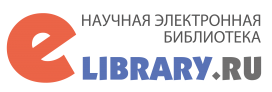 По итогам конференции будет издан сборник статей, который будет  размещён внаучной электронной библиотеке elibrary.ru и зарегистрирован в наукометрической базеРИНЦ (Российский индекс научного цитирования) (договор с ООО «НЭБ» № 1363-05/2016К)Секция 01. Физико-математические наукиСекция 02. Химические наукиСекция 03. Биологические наукиСекция 04. Геолого-минералогические наукиСекция 05. Технические науки Секция 06. Сельскохозяйственные наукиСекция 07. Исторические науки и археологияСекция 08. Экономические наукиСекция 09. Философские наукиСекция 10. Филологические наукиСекция 11. Юридические наукиСекция 12. Педагогические наукиСекция 13. Медицинские наукиСекция 14. Фармацевтические наукиСекция 15. Ветеринарные наукиСекция 16. ИскусствоведениеСекция 17. Строительство и архитектураСекция 18. Психологические наукиСекция 19. Социологические наукиСекция 20. Политические наукиСекция 21. КультурологияСекция 22. Науки о землеСекция 23. Географические науки1. Чтобы принять участие в международной научно-практической конференции, Вам необходимо выслать до 20 сентября 2017 г. включительно на voir.conf@mail.ru следующие материалы: а) статью, оформленную в соответствии с требованиями и образцом, представленным далее;б) анкету участника конференции, оформленную по образцу, который представлен далее;в) отсканированную (сфотографированную) квитанцию.Все документы представляются одновременно по электронной почте. Файлы назвать по фамилии автора (например: Воронин А.И.-статья, Воронин А.И.-анкета, Воронин А.И.-квитанция). В теме письма укажите шифр конференции НО-14. При получении материалов Оргкомитет проводит рецензирование материалов и в течение 3 рабочих дней направляет на эл.адрес автора письмо с подтверждением принятия материалов, либо необходимостью внесения правок. Участники, не получившие подтверждения, просьба продублировать материалы либо связаться с Оргкомитетом. 2. Возможна отправка материалов (статья и анкета) для предварительной проверки материалов. После проверки автору будет направлено письмо с результатами проверки и подробной инструкцией для оплаты организационного взноса3. Публикация статей будет осуществляться только после оплаты организационного взноса. Обязательно присылайте по электронной почте скан-копию (фотографию) документа, подтверждающего оплату!4. При необходимости выдается справка о принятии статьи к публикации, которая изготавливается в течение 2 рабочих дней.Организационный взнос за каждую страницу статьи составляет 150 руб.  Взнос покрывает расходы, связанные с печатью сборника статей конференции. Стоимость отправки одного сборника: по России - 100 руб., в страны СНГ - 250 руб., в страны дальнего зарубежья - 500 руб. Если требуется дополнительный экземпляр, то дополнительно 250 руб.Реквизиты для оплаты:          Липецкая региональная общественная организация общественной организации «Всероссийское общество изобретателей и рационализаторов»   (ЛРООО ВОИР)              ИНН  4825065623           КПП  482501001  р/сч   40703810835000000663 Банк: отделение 8593 Сбербанка России г. Липецка                БИК   044206604            к/сч  30101810800000000604Назначение платежа. «За участие в конференции указать фамилию автора. Без НДС».2. Заполненная квитанция находится в приложении. Участие в конференции можно оплатить почтовым переводом. Адрес для перевода: 398020, г. Липецк, ул. Салтыкова-Щедрина, д. 129, получатель Тигров Вячеслав Петрович.Работы не должны быть ранее опубликованы или направлены для публикации в другие издания.За содержание и грамотность материалов, предоставляемых в редакцию, юридическую и иную ответственность несут авторы. Статья будет напечатана в авторской редакции, поэтому она должна быть тщательно подготовлена. Требования к оформлению: Язык: русский, английский (другие языки по согласованию с редакцией).Формат текста – Microsoft Word (*.doc, *.docx); Формат страницы: А4 (210x297 мм), ориентация - книжная;Поля (верхнее, нижнее, левое, правое) по 20 мм;Шрифт: размер (кегль) — 14, тип шрифта: Times New Roman, абзац: первая строка – отступ 1,25 см., межстрочный интервал – полуторный, выравнивание – по ширине. Перенос слов не допускается. Номер страницы не проставляется. Точки в конце заголовков не допускаются.Должен быть указан автор(ы) (ФИО), а также его (их) место работы и город (см. образец).Используемые в статье изображения и схемы должны быть формата: jpg, gif, bmp. Все рисунки и таблицы должны быть пронумерованы и снабжены названиями или подрисуночными подписями и расположены в тексте там, где требуется (а не в конце). Используемая литература (без повторов) оформляется в конце текста под названием «Список используемой литературы», в соответствии с ГОСТ Р 7.05-2008. В тексте обозначается квадратными скобками с указанием порядкового номера источника по списку и через запятую – номера страницы, например: [5, с. 115]. Объем статьи от 3 до 20 страниц текста.От одного автора может быть не более 4 статей.У статьи может быть не более 3 авторов.Воронин А.И. Интерактивное изучение физики в военном вузе / А.И. Воронин // Сборник статей Международной научно-практической конференции «Наука и образование: проблемы и пути их решения» (Липецк, 10.10.2016 г.). – Липецк: ЛРОООО ВОИР, 2016. – 266 с.К участию в конференции приглашаются ученые, аспиранты, студенты, соискатели ученых степеней научные сотрудники, преподаватели ВУЗов, педагогические работники образовательных учреждений, учителя, студенты, практикующие специалисты, а также общественные деятели и лица, проживающие на территории России, стран СНГ и дальнего зарубежья.  проявляющие интерес к рассматриваемым вопросам.БЛАГОДАРИМ ВАС ЗА УЧАСТИЕ!!!Приложение 1Отсканированную квитанцию об оплате необходимо выслать на  электронную почту voir.conf@mail.ru до 20 сентября 2017 г.Уважаемый участник международной заочной научно-практической конференции, для оплаты организационного взноса через отделения Сбербанка России, 
распечатайте и заполните квитанцию, которая находится ниже.ИНФОРМАЦИЯ О КОНФЕРЕНЦИИОСНОВНЫЕ НАПРАВЛЕНИЯ/ СЕКЦИИ КОНФЕРЕНЦИИПОРЯДОК УЧАСТИЯ В КОНФЕРЕНЦИИОРГАНИЗАЦИОННЫЙ ВЗНОСАНКЕТА УЧАСТНИКА КОНФЕРЕНЦИИАНКЕТА УЧАСТНИКА КОНФЕРЕНЦИИАНКЕТА УЧАСТНИКА КОНФЕРЕНЦИИАНКЕТА УЧАСТНИКА КОНФЕРЕНЦИИАвт.1Авт.2Авт.3Фамилия, имя, отчество (полностью)Уч. Звание, уч. степеньМесто учебы или работы, должность или курсКонтактный телефонE-mailТема статьиКоличество страниц статьиНаправление/Секция (см раздел : Основные направления/секции конференции)Сколько дополнительных экземпляров сборника требуется (один печатный экземпляр сборника уже включен в организационный взнос).Ф.И.О. получателя бандеролиАдрес для отправки сборника (Индекс, город, улица, дом, квартира/офис)Шифр конференции, адрес для отправки материаловНО-14, voir.conf@mail.ruНО-14, voir.conf@mail.ruНО-14, voir.conf@mail.ruТРЕБОВАНИЯ К СТАТЬЕОБРАЗЕЦ ОФОРМЛЕНИЯ СТАТЬИИНТЕРАКТИВНОЕ ИЗУЧЕНИЕ ФИЗИКИ В ВОЕННОМ ВУЗЕА.И. ВоронинФГБОУ ВО ЛГПУ имени П.П. Семенова-Тян-Шанскогог. Липецк, Российская  ФедерацияТекст текст текст текст. Текст текст текст текст. Текст текст текст текст. Текст текст текст текст. Текст текст текст текст. Текст текст текст текст.Список использованной литературы:1.Хххххххххххххххххххххххххххххххх.2.Хххххххххххххххххххххххххххххххх.ТИПОВЫЕ ВЫХОДНЫЕ ДАННЫЕ СТАТЬИ          И з в е щ е н и е               К а с с и рСБЕРБАНК РОССИИ                                                                       Форма № ПД-4                             Липецкая региональная общественная организация общественной организации Всероссийского общества изобретателей и рационализаторов(наименование получателя платежа)4825065623                                                       40703810835000000663                (ИНН получателя платежа)                               (номер счета получателя платежа)в отделение 8593 Сбербанка России г.Липецка         БИК   044206604        (наименование банка получателя платежа)                            Оргвзнос за участие в конференции                30101810800000000604                 (наименование платежа)                                                              (к/сч)Ф.И.О. плательщика                                                                            _Адрес плательщика                                                                 _ Сумма  платежа            руб.00 коп.                                                                                                      "_______”__________2017г.Подпись плательщика________________________             К в и т а н ц и я                  К а с с и р СБЕРБАНК РОССИИ                                                                       Форма № ПД-4                             Липецкая региональная общественная организация общественной организации Всероссийского общества изобретателей и рационализаторов(наименование получателя платежа)4825065623                                                       40703810835000000663                (ИНН получателя платежа)                               (номер счета получателя платежа)в Липецкое ОСБ 8593                                            БИК   044206604        (наименование банка получателя платежа)                            Оргвзнос за участие в конференции                30101810800000000604                 (наименование платежа)                                                              (к/сч)Ф.И.О. плательщика                                                                            _Адрес плательщика                                                                 _ Сумма  платежа            руб.00 коп.                                                                                                      "_______”__________2017г.Подпись плательщика________________________